Instructions:1) You have to make sure you print the pages double sided.2) Here are the direction for the PCSM website: Directional Orientation TestMeasures spatial orientation abilities: The participant must determine a UAV’s position relative to a target. The test simultaneously presents a "tracker map” which shows the location and heading of the UAV; and a forward field of view, as seen through a fixed, forward pointing camera of a UAV, which shows a single building surrounded by four parking lots. The task is to click on the parking lot that a computer generated voice instructs. There are 48 questions.http://access.afpc.af.mil/pcsmdmz/TBASInfo.html3) The compass is pointing what direction you are flying. You have to identify what car park (parking lot?) they signify. On the far right, the letters signify where the car parks would be in relation to the direction you are flying.For example, the first flashcard says you are flying South, and you need to identify North carpark. So, if you are flying South, the North Carpark would be behind you, so the answer is "C."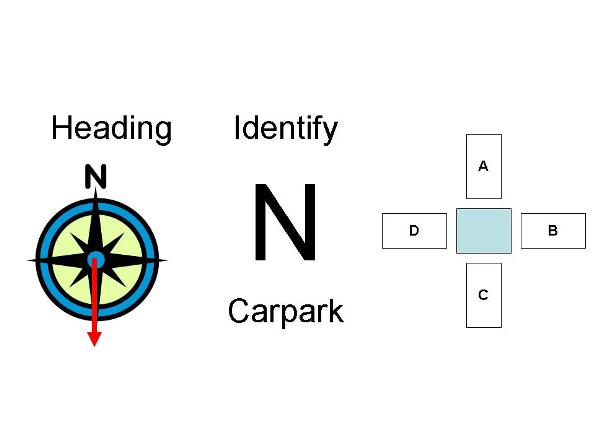 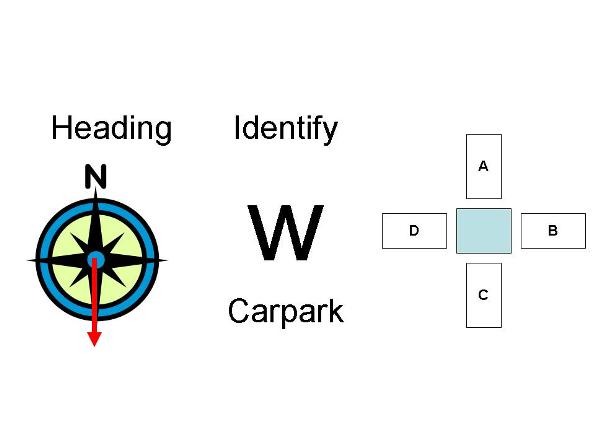 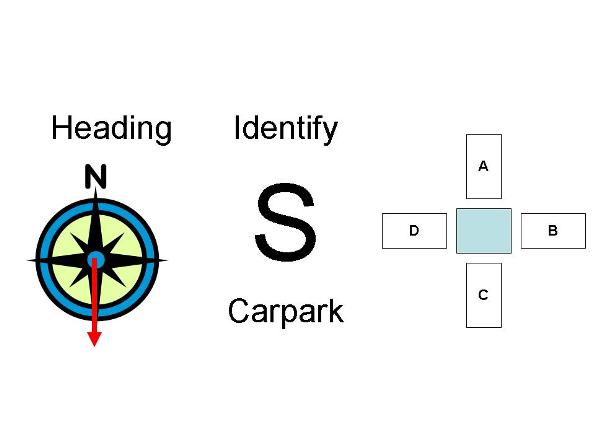 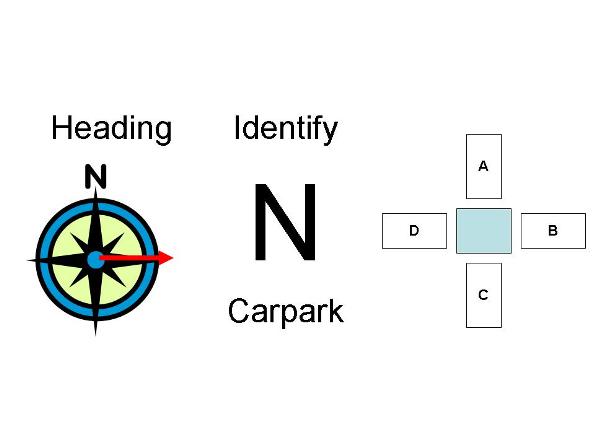 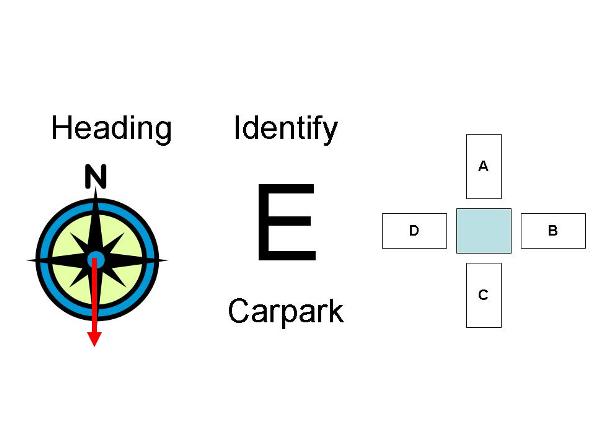 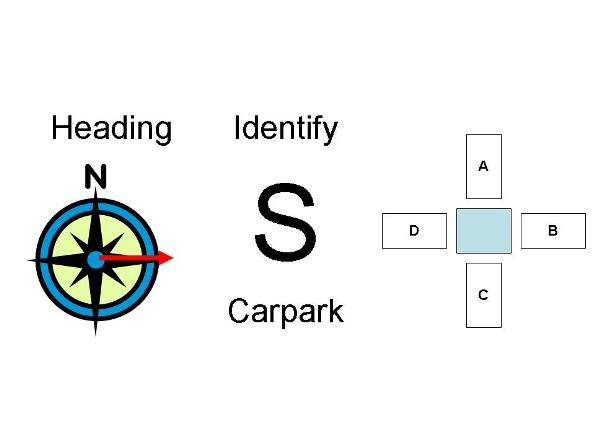 BCDABD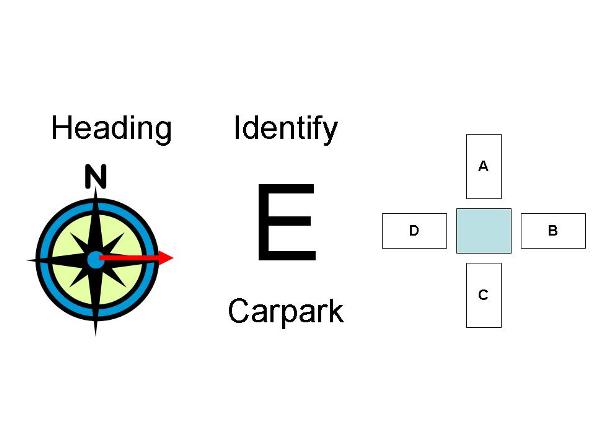 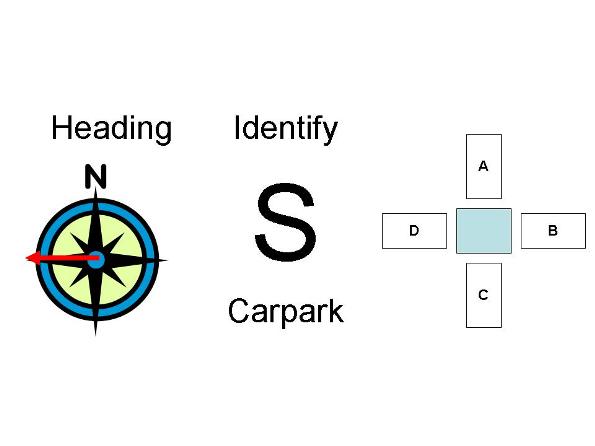 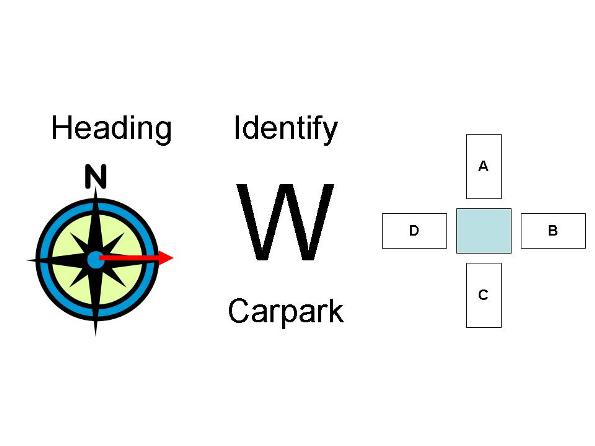 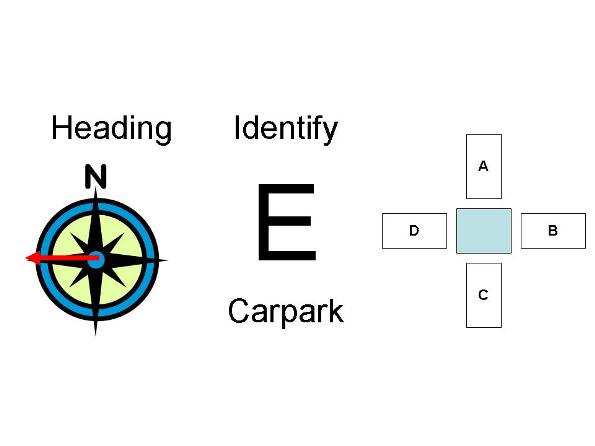 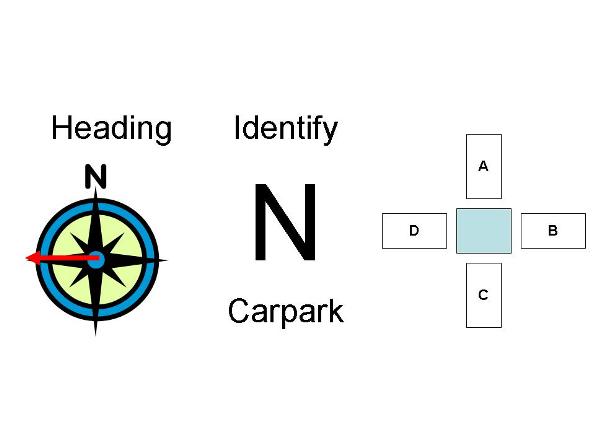 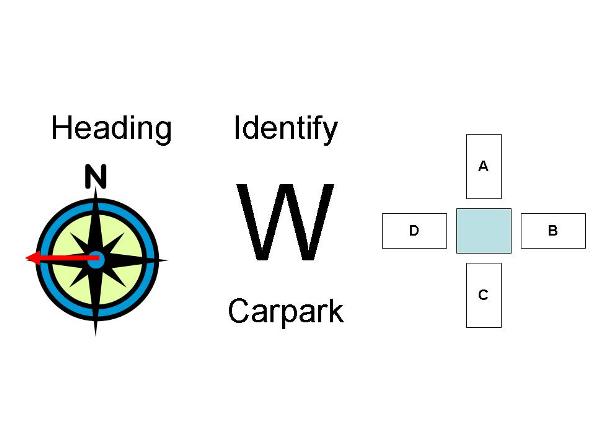 DACCAB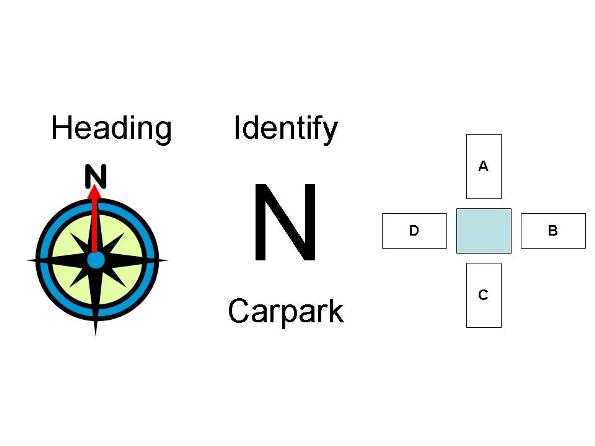 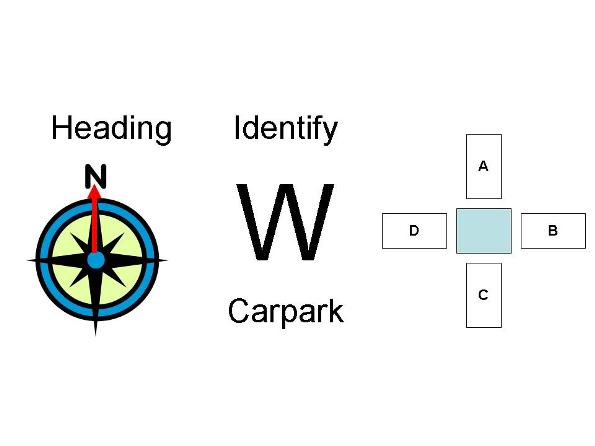 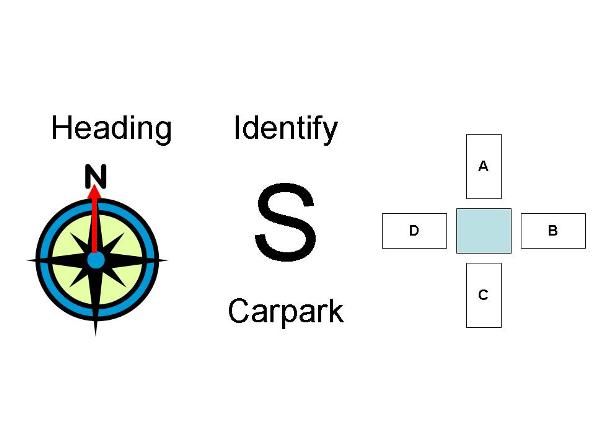 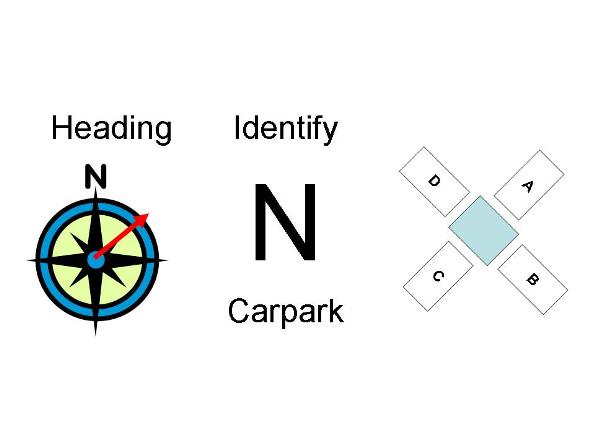 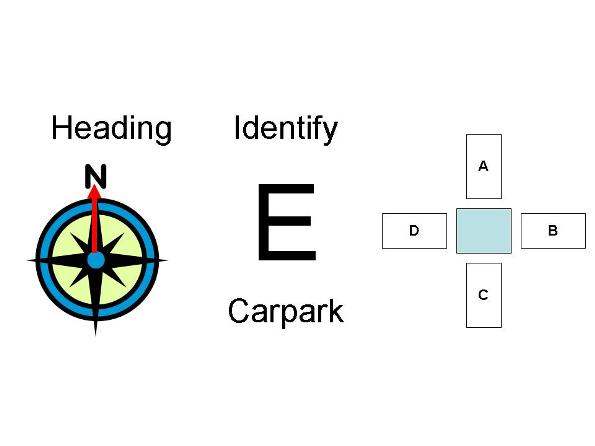 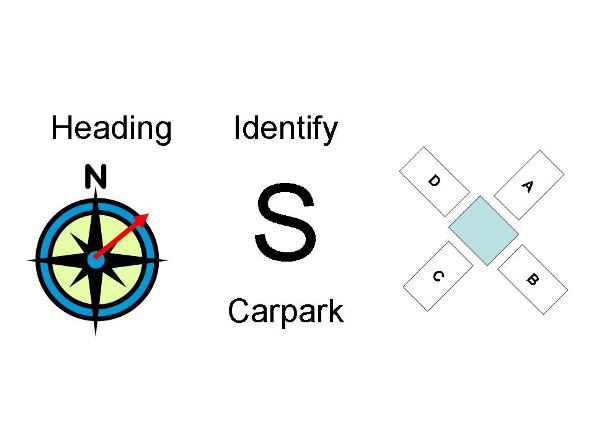 DADCBB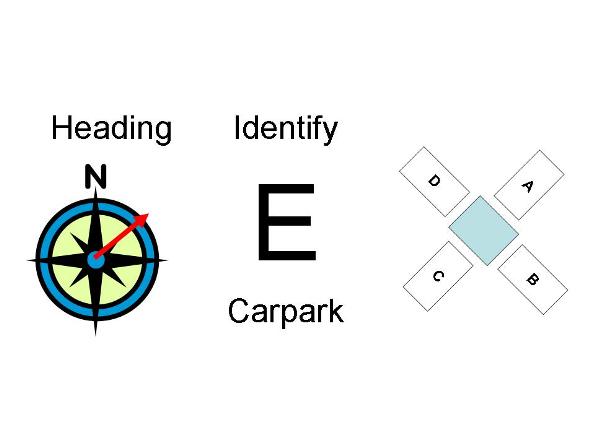 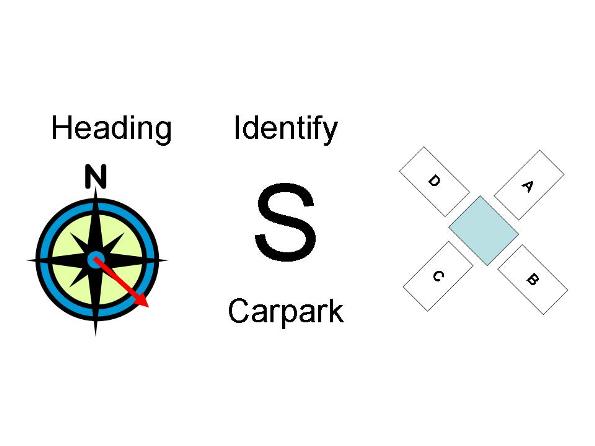 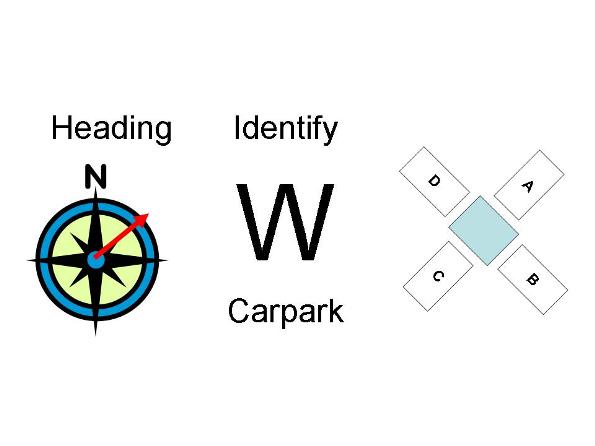 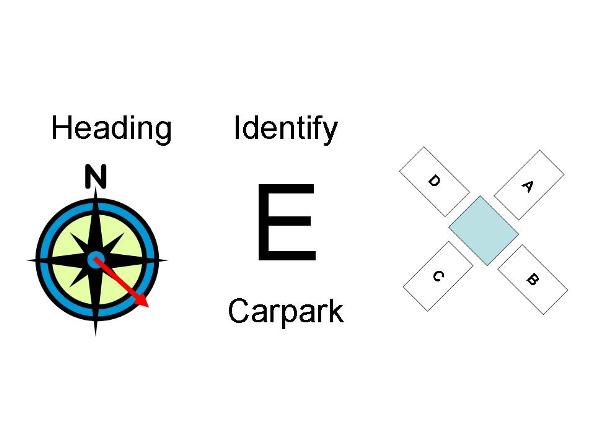 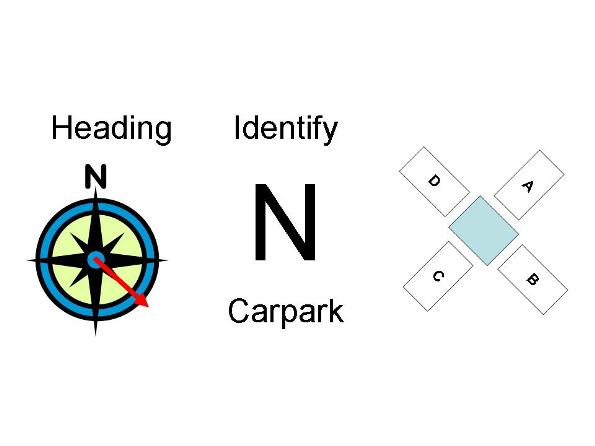 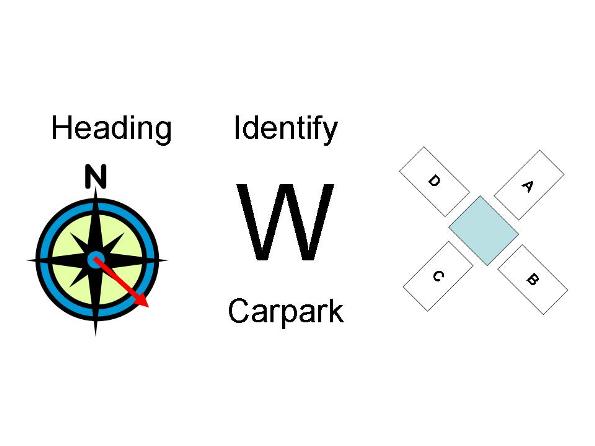 AADCBC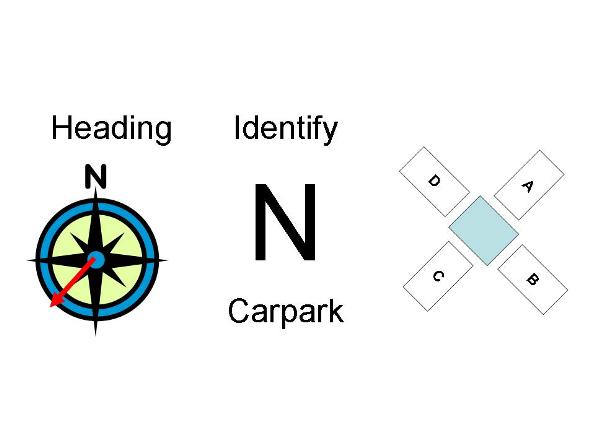 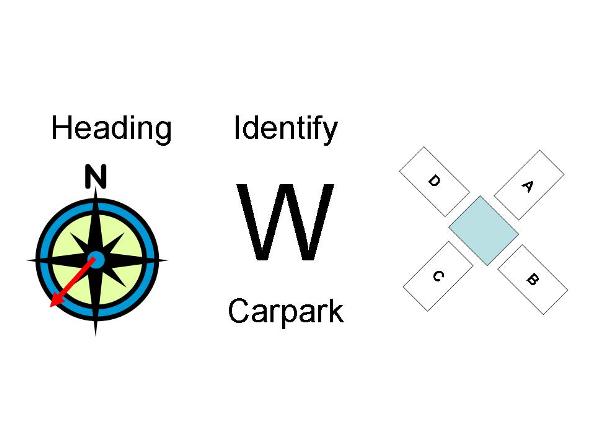 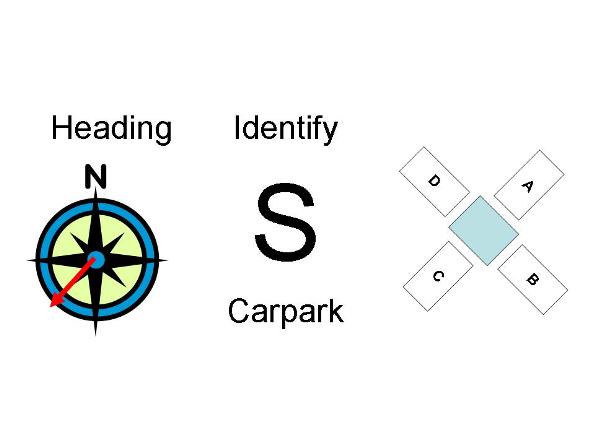 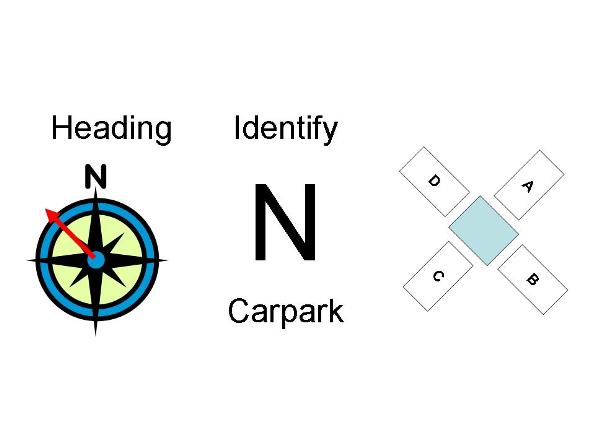 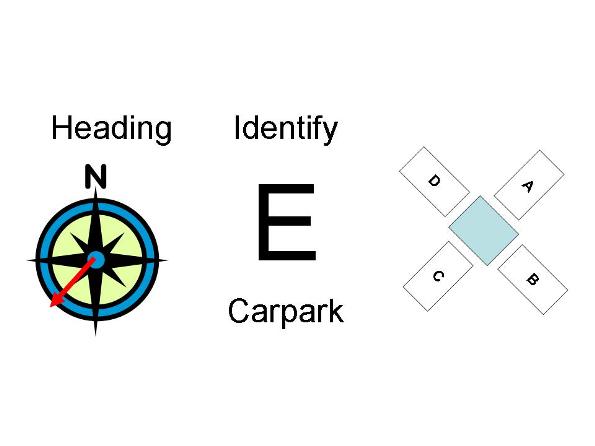 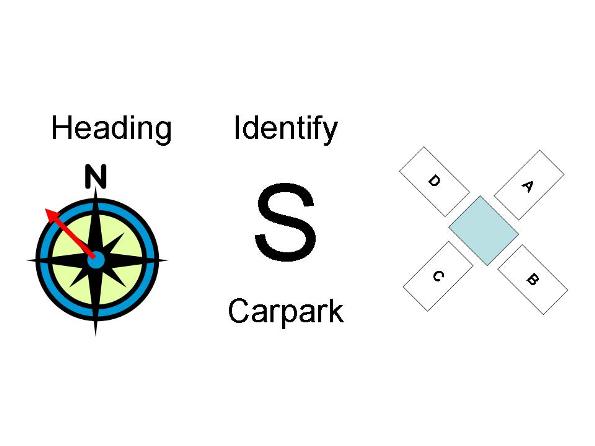 ABADCC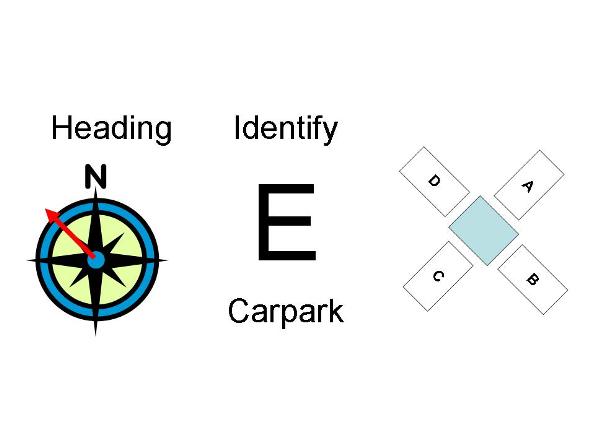 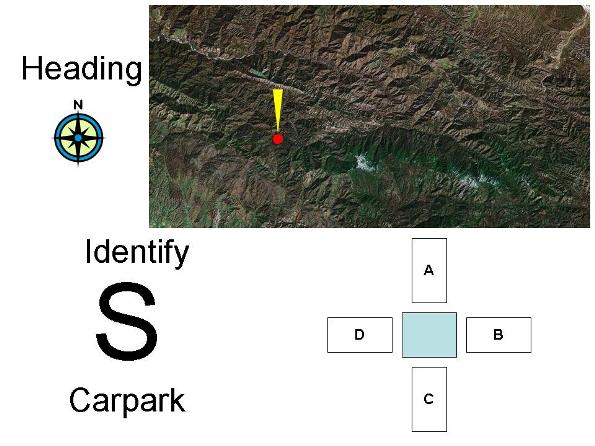 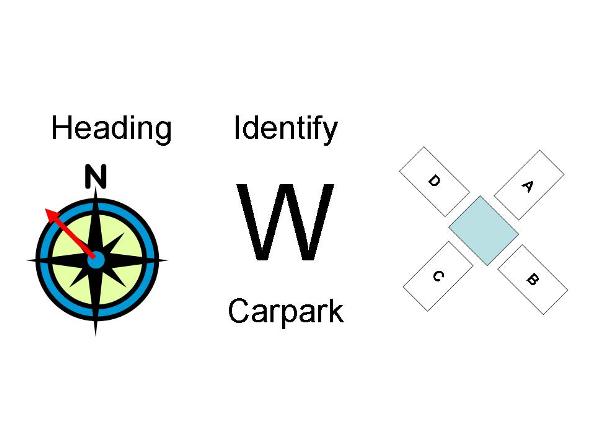 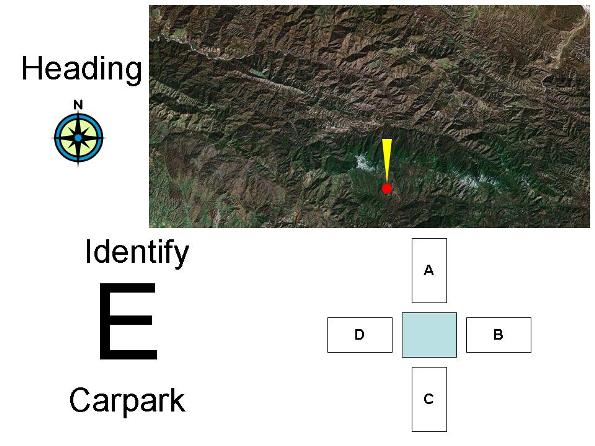 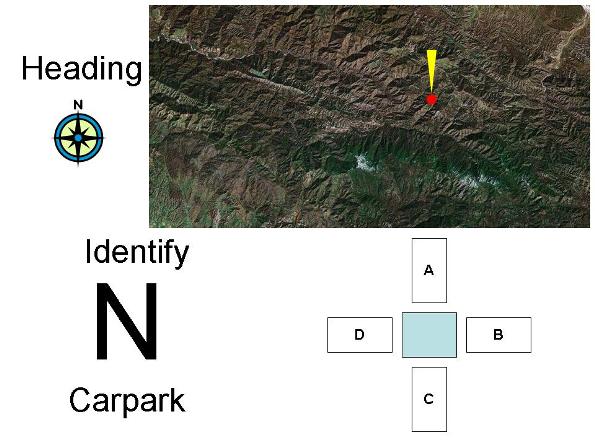 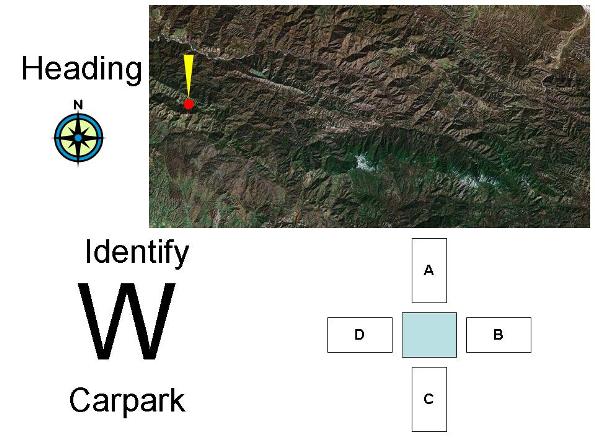 ABDDBC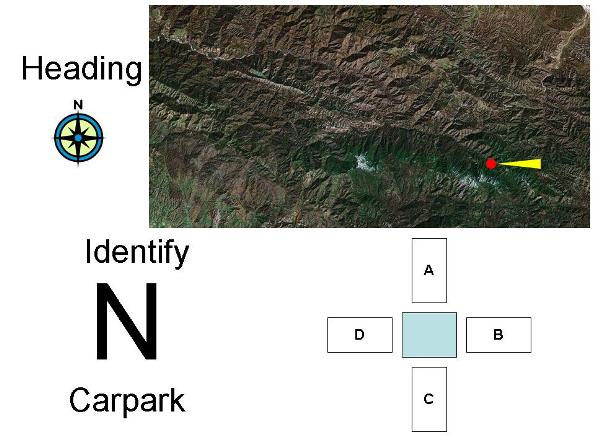 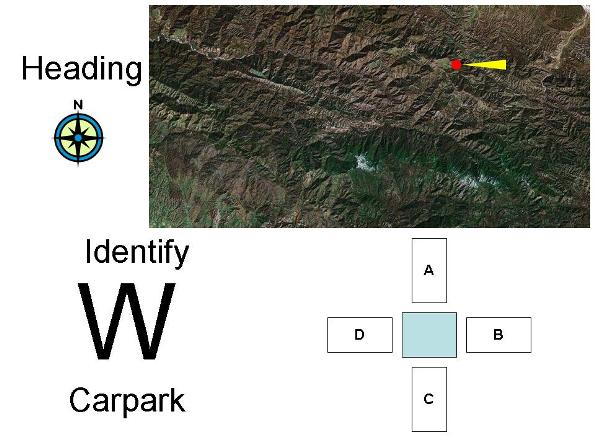 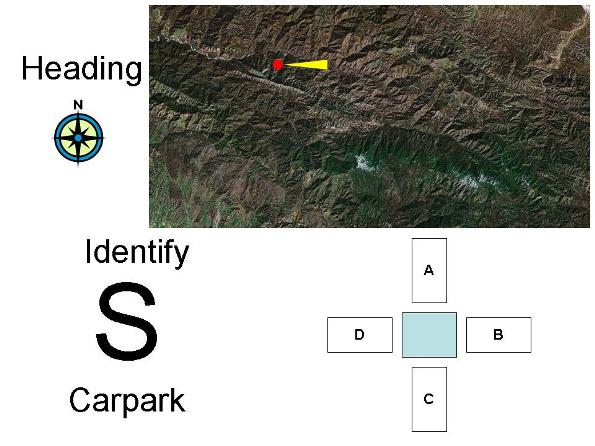 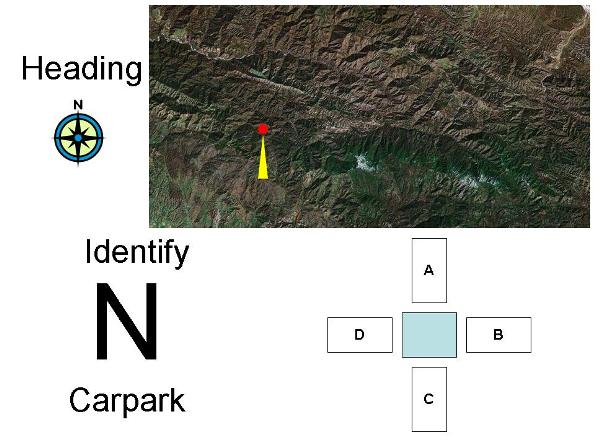 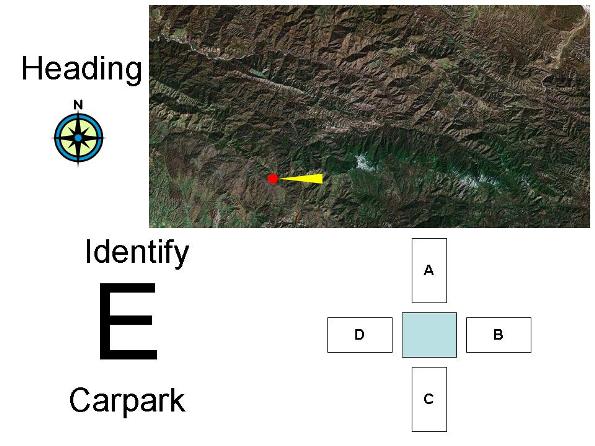 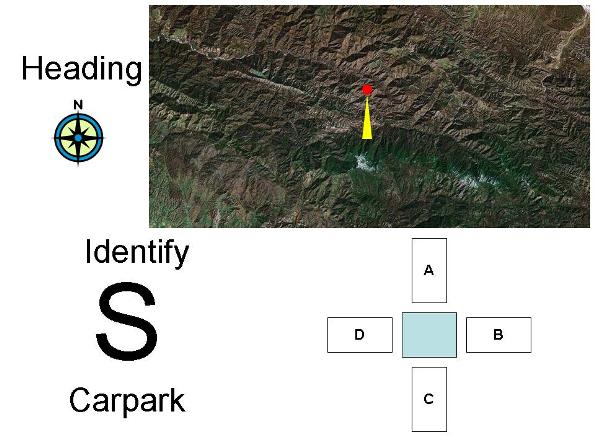 ABADCC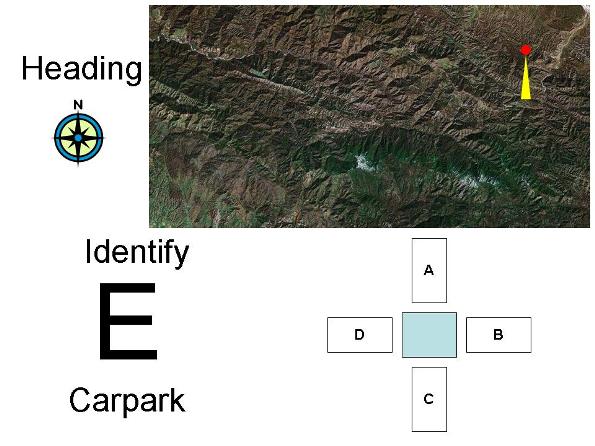 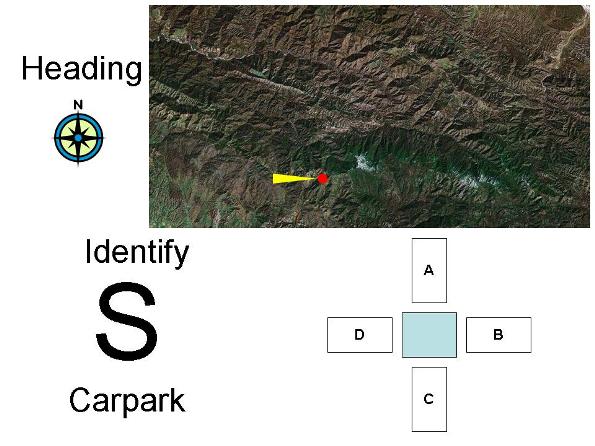 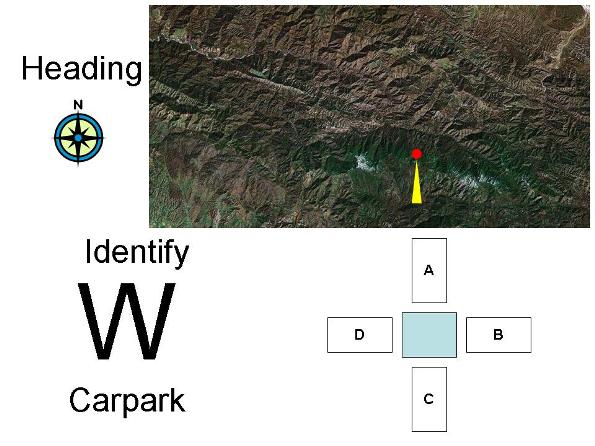 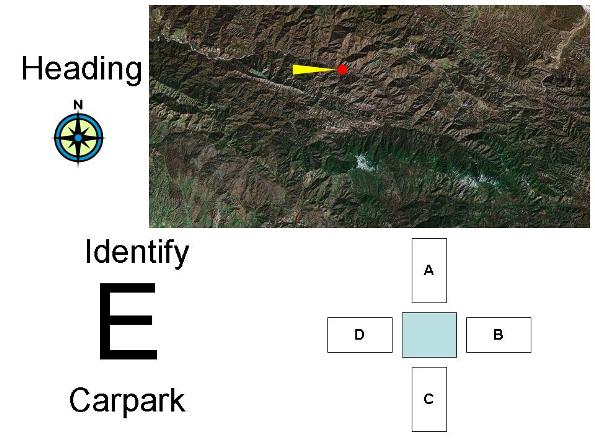 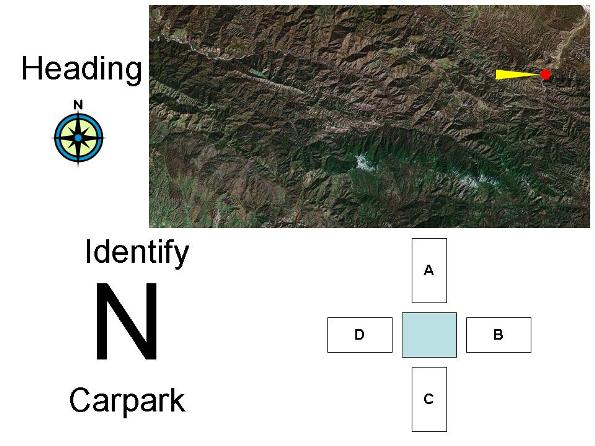 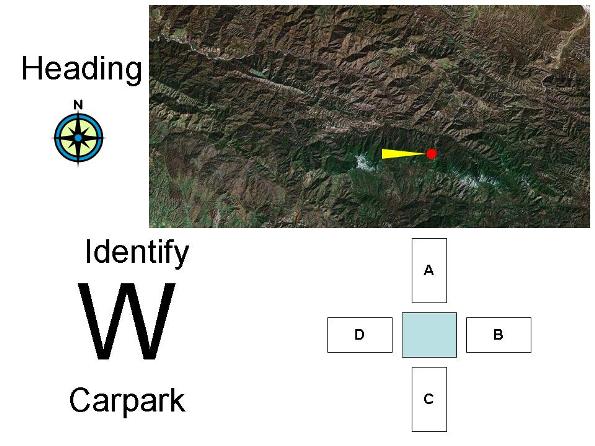 BBADCD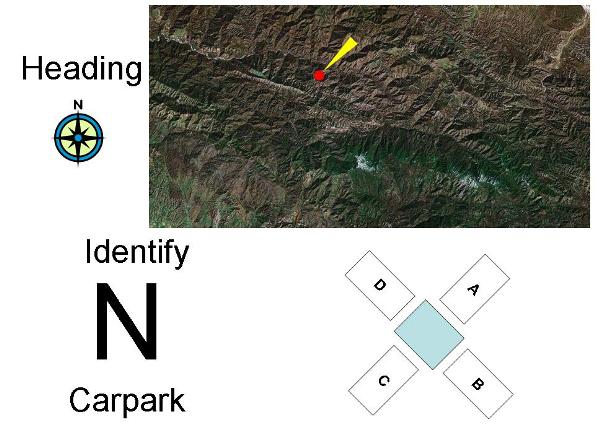 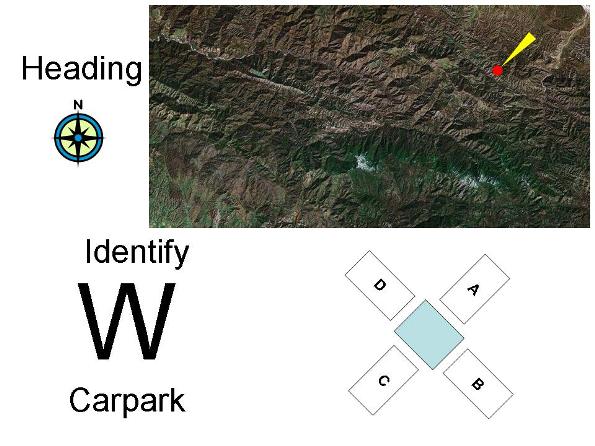 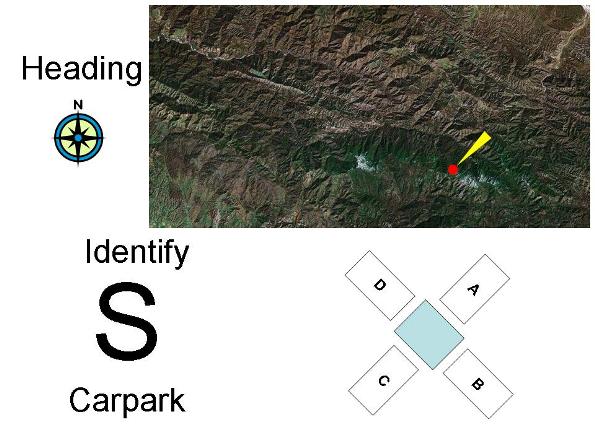 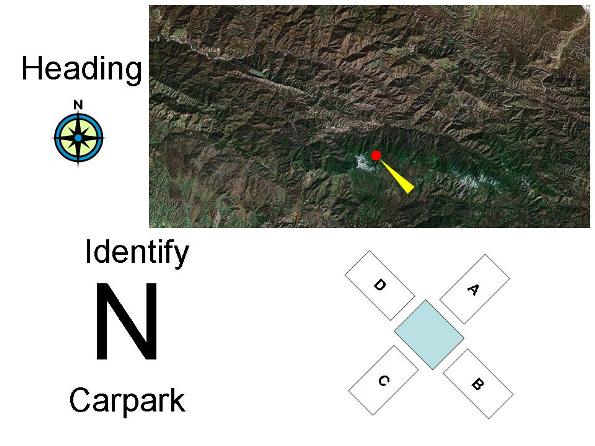 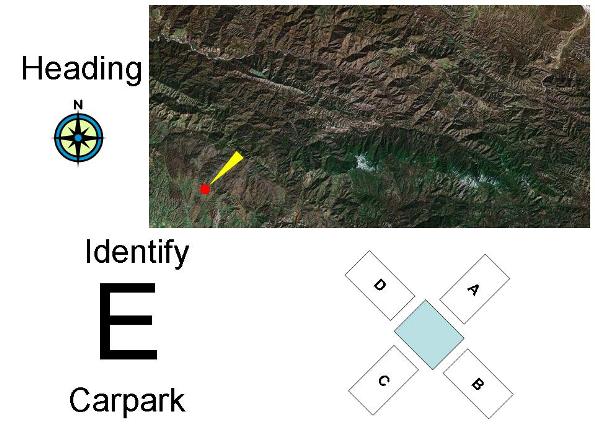 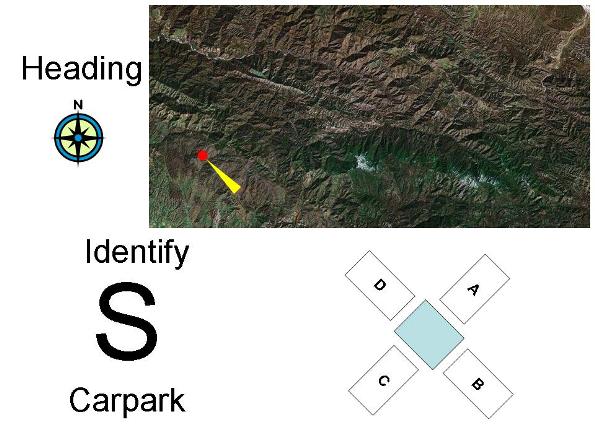 ABADCC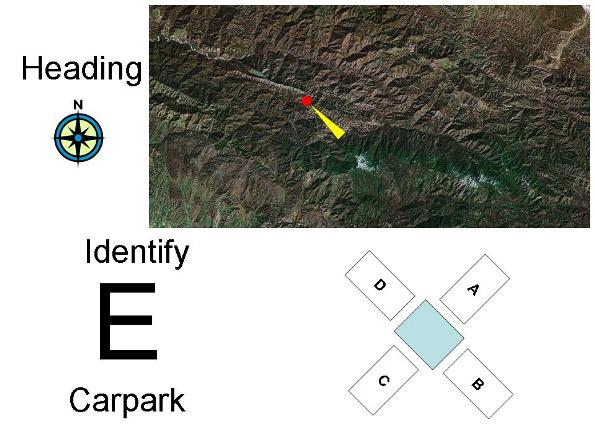 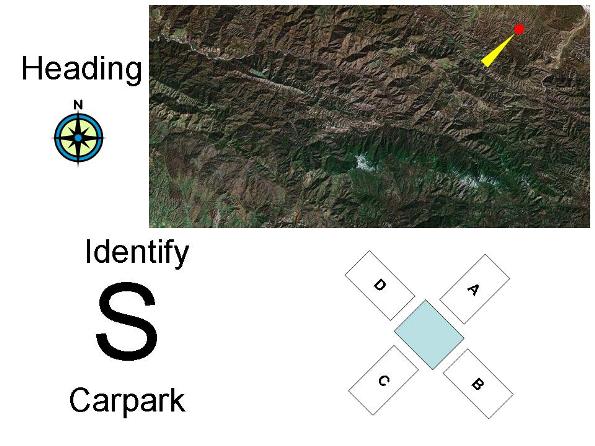 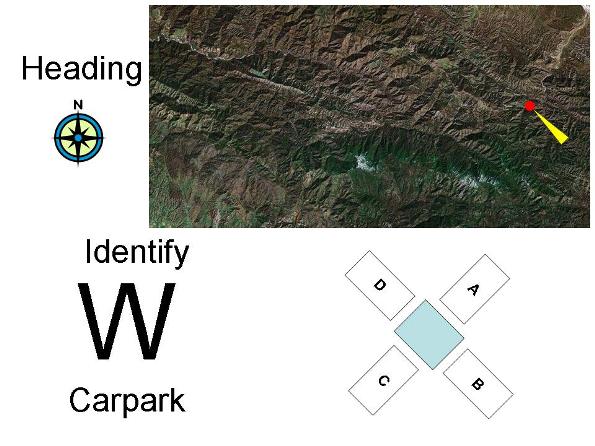 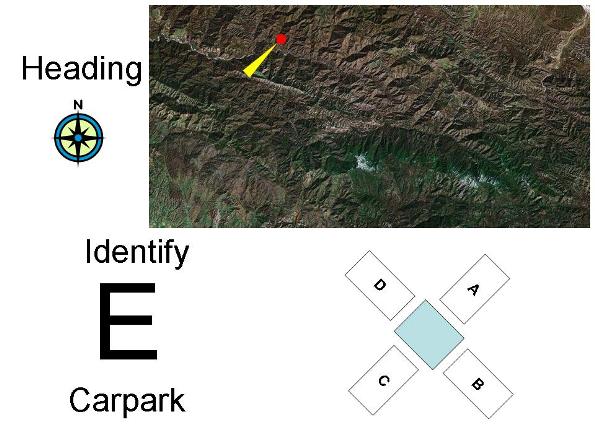 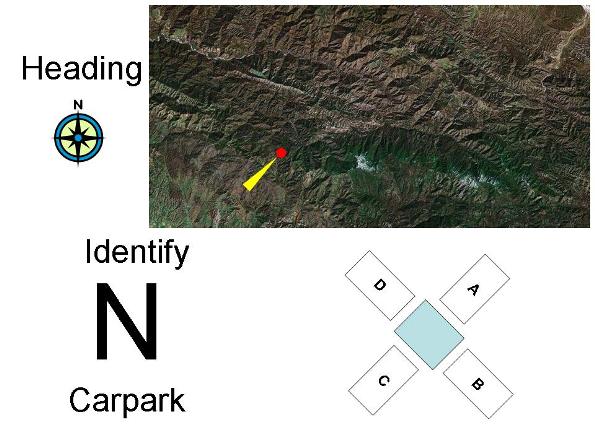 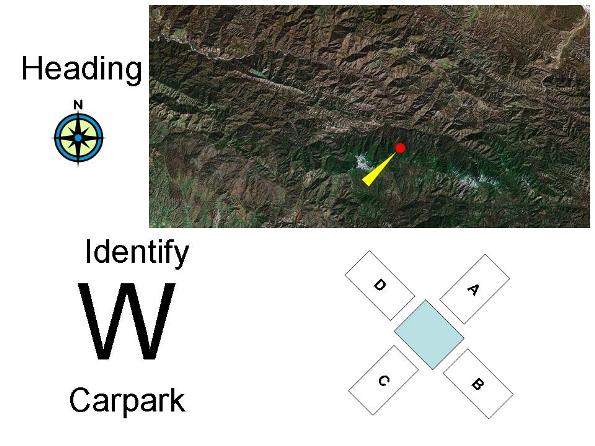 BBADCD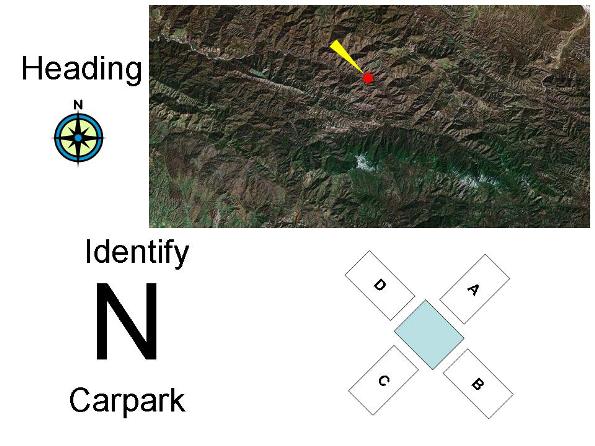 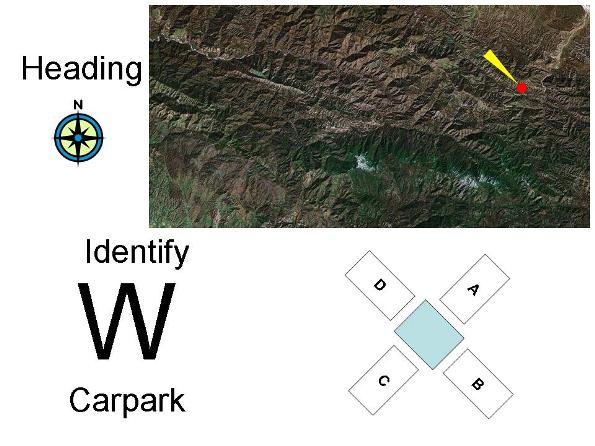 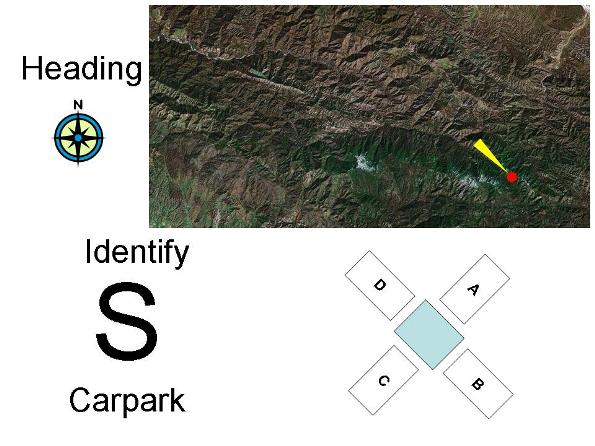 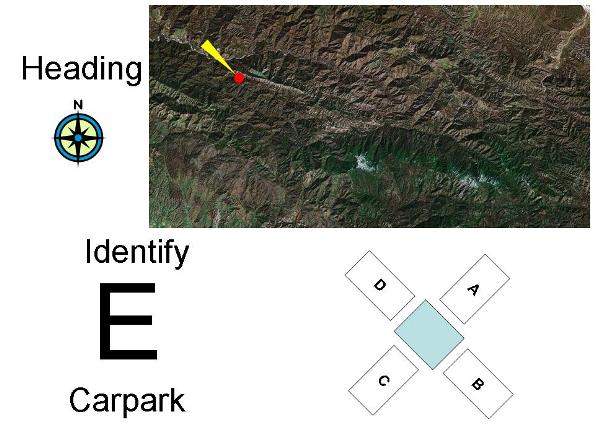 BCAD